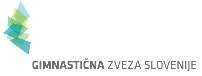 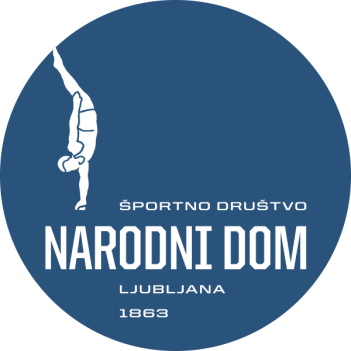 INFORMATIVNA VZPOREDNA PRIJAVA 
Državno prvenstvo v akrobatiki, ŠC Gib Šiška, 5. 12. 2015
(Obvezna je tudi prijava preko aplikacije GZS!)Športno društvo:E-mail (kamor vam bomo poslali tudi urnik tekmovanja): Na DP v akrobatiki prijavljamo:Spremljali jih bodo trenerji: KATEGORIJAŠTEVILO EKIPŠTEVILO POSAMEZNIKOV CICIBANKECICIBANIMLAJŠE DEKLICEMLAJŠI DEČKISTAREJŠE DEKLICESTAREJŠI DEČKIMLADINKEMLADINCIČLANICEČLANISTAREJŠE ČLANICESTAREJŠI ČLANI